Анализа резултата вредновања педагошког рада наставника теоријске наставе на  специјалистичким струковним студијама у току зимског семестара школске 2015/2016. годинеУочи  јануарског испитног рока школске 2015/2016. године спроведена је онлајн анкета у оквиру које су студенти оцењивали педагошки рад наставника који су им држали теоријску наставу на  специјалистичким струковним студијама у току зимског семестра школске 2015/2016. године. Просечна оцена наставника формирана је на оснву проесечних оцена које су наставници добили на сваком од појединачних тврђења/питања, а које чине анкету студената за вредновање педагошког рада наставника теоријске наставе:Анализа укупних просечних оцена добијних приликом вредновања педагошког рада наставника теоријске наставе у току зимског семестара школске 2015/2016. годинеАнализом резултата ове анкете утврђено је да је средња вредност укупних просечних оцена наставника 4,60.  Половина просечних оцена је мања, а половина просечних оцена је већа или једнака 4,72. Најнижа остварена просечна оцена је 3,23, а највиша 5,00.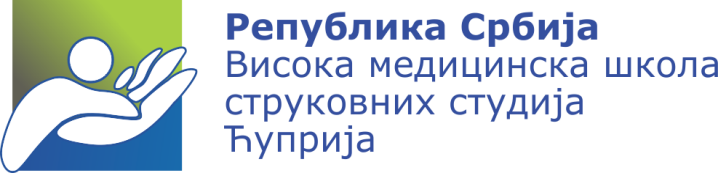 Лоле Рибара 1/2, 35230 Ћуприја, Тел: 035/401-140, Факс: 035/401-130, www.vmscuprija.edu.rs, vmscuprija@gmail.comПИБ: 101371421, МБ: 17228838, Шифра делатности: 8542, Текући рачун: 840-1380666-30Лоле Рибара 1/2, 35230 Ћуприја, Тел: 035/401-140, Факс: 035/401-130, www.vmscuprija.edu.rs, vmscuprija@gmail.comПИБ: 101371421, МБ: 17228838, Шифра делатности: 8542, Текући рачун: 840-1380666-30П1Наставник излаже јасно и разумљиво.П2Наставник излаже прегледно и истиче најбитније.П3Наставник излаже одговарајућим темпом током семестра.П4Наставник долази на час добро припремљен.П5Наставник држи наставу у договореним терминима и без кашњења.П6Наставник подстиче укључивање и учествовање студената у настави.П7Наставник даје корисне информације о раду студената (након семинарских радова, вежби, активности на часу...).П8Наставник одговара на студентска питања и води рачуна о студентским коментарима.П9Досадашње оцене код овог наставника у оквиру овог предмета одговарају показаном знању студената.П10Како у целини оцењујете предавања/вежбе из овог предмета?ИзлазностПросечна оцена16%3,2321%4,2121%4,3821%4,4125%4,5016%4,6326%4,7225%4,8829%4,9450%4,9650%4,9954%4,9929%5,00П1П2П3П4П5П6П7П8П9П10Укупан просекПросечна оцена4,604,494,564,754,804,534,544,744,504,514,60Медијана4,804,674,804,865,004,674,865,004,804,604,72Модус5,005,005,005,005,005,005,005,005,005,004,99Минимум3,333,003,334,004,002,672,673,333,003,003,23Максимум5,005,005,005,005,005,005,005,005,005,005,00